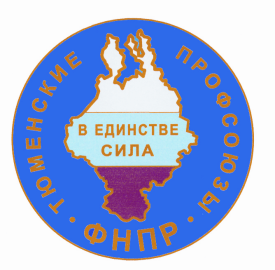  Ф Н  П  Р                                                             ТЮМЕНСКОЕ  МЕЖРЕГИОНАЛЬНОЕ ОБЪЕДИНЕНИЕ ОРГАНИЗАЦИЙ ПРОФСОЮЗОВ     ТЮМЕНСКИЙ ОБЛАСТНОЙ  СОВЕТ ПРОФЕССИОНАЛЬНЫХ СОЮЗОВПРЕЗИДИУМПОСТАНОВЛЕНИЕг. Тюмень26.03.2014г                                                                                                      № 28-11	О сводной статистической отчетности по профсоюзному членству и профсоюзныморганам за 2013 год.	Заслушав и обсудив информацию, содержащую анализ численности членов профсоюзов, структуры организаций профсоюзов в сравнении с предыдущим периодом и указанием причин произошедших изменений  президиум отмечает, что членскими  организациями  ТМООП  «Тюменский  облсовпроф»  являются  19  территориальных (областных)  организаций  профсоюзов,  Сургутская  районная  организация  Нефтегазстройпрофсоюза,  4  первичных  профсоюзных  организаций  непосредственного  подчинения.	Общая  численность  членов  профсоюзов  по  состоянию  на  01.01.2014г.  насчитывает  419157  человек,  в  том  числе  работающих  членов  профсоюзов - 357851 чел., студентов  - 21751 чел.,  неработающих  пенсионеров –39532 чел.,  безработных –23  человека.Женщины  составляют  58 процентов, молодёжь  до  35  лет  - 32 процента  от  общего  числа  членов  профсоюзов.	Общее  количество  первичных  профсоюзных  организаций –3094, в  том  числе  9  профорганизаций  студентов  и  учащихся  учебных  заведений. Членскими организациями ТМООП в 2013 году проводилась определенная работа по сохранению  и увеличению численности членов профсоюзов, созданию и восстановлению первичных профсоюзных организаций, усилению мотивации профсоюзного членства. В  шести  членских областных   организациях  профсоюзов     численность  членов  профсоюзов  увеличилась по сравнению  с 2012 годом. 	Рост численности   произошёл  в  членских  организациях ТМООП «Тюменский облсовпроф»: Тюменской территориальной организации Общероссийского профсоюза авиационных работников, Территориальной организации Западно-Сибирских транспортных строителей,   Сургутской    районной   организации    Нефтегазстройпрофсоюза,  Тюменской межрегиональной организации ОО «Всероссийский  Электропрофсоюз»,  Тюменской областной организации профсоюза работников строительства и промстройматериалов,   Тюменской областной организации профсоюза работников государственных учреждений и общественного обслуживания РФ. Впервые принято     в  члены  профсоюзов всего по ТМООП  25696   человека,  что на 1374 человека больше чем в 2012году. Среди  вновь принятых 14133  или 55%  молодёжи  до  35  лет.Молодежь возглавляет 28,8%  первичных профсоюзных организаций, 24,2% цеховых профсоюзных организаций, 37,4% профгрупп, 7,6% городских и районных организаций профсоюзов.	Однако анализ статистической отчетности по ТМООП за 2013год показывает, что продолжается снижение численности членов профсоюзов и количества первичных профсоюзных организаций, причем темпы снижения возросли в сравнении с предыдущими годами.  Так в 2013году в целом численность членов профсоюзов в  сравнении  с  2012  годом   по ТМООП уменьшилась на 34783 человек, по  работающим членам профсоюзов  на 21474 человек. Количество  первичных  профсоюзных  организаций  сократилось  на  169 профорганизации. Наибольшие потери в процентном выражении в 2013году произошли в Тюменской областной организации профсоюза работников лесных отраслей (100%) и  Тюменской  территориальной  (бассейновой)  организации  профсоюза  работников  водного  транспорта(50,4%) , с 01.01.2013г. эти организации прекратили свое членство в ТМООП.Резко в 2013году снизилась численность на 16830 членов профсоюза (40%) и на 29 первичных профсоюзных организаций Тюменской областной территориальной организации Нефтегазстройпрофсоюза .Значительное сокращение численности на 2238 членов профсоюза (12,6%) и на 18 первичных профсоюзных организаций(12,1%) произошло в Тюменской межрегиональной организации профсоюза работников жизнеобеспечения Снижение  численности на 10,5% (152 чел.) с сохранением количества первичных профсоюзных организаций произошло в Западно-Сибирской территориальной организации Росприродсоюза.  Сокращение  численности членов профсоюза в 2013г. по сравнению с 2012г. на 545 чел. (8,7%) и на 4 первичных профсоюзных организации (10,5%)  произошло в Тюменской территориальной организации профсоюза работников агропромышленного комплекса .Снижение численности на 8258чел (7,6%) и на 58 первичных профсоюзных организаций   за отчетный период произошло и в Тюменской межрегиональной организации Профсоюза работников народного образования и науки РФ. Уменьшилась численность   Тюменской  межрегиональной   организации   Российского профсоюза  работников культуры  (председатель  Войнова Н.В.) .   Снижение  профсоюзного членства произошло в Тюменской территориальной организации общероссийского профсоюза работников автомобильного транспорта и дорожного хозяйства на 215 чел. (4,5%) при сохранении количества первичных профсоюзных организаций. За  отчетный период произошло снижение профсоюзного членства  на 1696 чел (2,5%) и  снижение на 26  количества  первичных профсоюзных  организаций   в Тюменской областной организации профсоюза работников здравоохранения .За отчетный период на 92 чел.(1,8%) снизилась численность     Тюменской межрегиональной организации Общероссийского профсоюза работников связи РФ, количество первичек увеличилось на одну.Снижение численности на 18 чел. (1,2%) произошло в Тюменской областной организации работников торговли, общественного питания, потребительской кооперации и предпринимательства РФ «Торговое Единство». 	За  отчётный  период  прошли  отчёты  и  выборы  в 141  первичных  профсоюзных  организациях,  впервые  избраны    91  председатель.  Отчётно-выборные  собрания  прошли  в  115  цеховых  комитетах  профсоюзов,  избраны  председатели  цехкомов, 67  чел. впервые.	В  отчётном  году  всеми  формами  профсоюзного  обучения  было  охвачено  12604 чел.,  что    составляет  49,1%  от    общей  численности  профсоюзных  кадров  и  актива. Доля  финансовых  средств,  израсходованных  на  обучение  кадров  и  актива,    по  Тюменскому  межрегиональному  объединению  организаций  профсоюзов  за  2013  год  составила   1,3%.	Из  19  областных  организаций    профсоюзов,  входящих  в  ТМООП  «Тюменский  облсовпроф»,  12  имеют  штатный  аппарат  от  1  до  3  чел.Слабая    финансовая  база  не  позволяет  проводить    организационную  работу    на  должном  уровне. К  статистическим  отчётам    всеми  областными  организациями  профсоюзов  были  приложены  пояснительные  записки,  часть    из  которых  не  содержат    полной  информации  со  сравнительным    анализом  изменений,  произошедших  в  2013  году по профчленству и профорганам.Президиум ТМООП «Тюменский облсовпроф» ПОСТАНОВЛЯЕТ:1. Информацию о сводной статистической отчетности по профсоюзному членству и профсоюзным органам за 2013 год принять к сведению.	2. Членским организациям ТМООП «Тюменский  облсовпроф»:	- разработать дополнительные меры и	проводить активную работу по вовлечению работников в профсоюзы и созданию новых профсоюзных организаций;	- повысить эффективность  практической работы по защите социально-трудовых прав и интересов членов профсоюзов в первую очередь через заключение и выполнение коллективных договоров и соглашений, активное участие в коллективных действиях профсоюзов, усиление правовой защиты, развитие дополнительных услуг для членов профсоюза; 	- продолжить работу по созданию условий для сохранения профсоюзного членства работников, увольняемых по сокращению численности или штата, с целью продолжения работы по их правовой защите и содействия в трудоустройстве;	-  принять меры к улучшению информированности членов профсоюзов о своей  деятельности, рассмотрению собственных информационных ресурсов, обеспечению подписки на газеты  «Солидарность» и «Позиция»;	- обеспечить системное обучение профсоюзных кадров и актива, выделение на эти цели не менее 6% средств  профсоюзных бюджетов.3. Обратить внимание членских организаций ТМООП на необходимость своевременного и качественного предоставления статистических отчетов  в соответствии с постановлением Исполкома ФНПР от 28.08.2002года № 4-26.	4.  Контроль  за исполнением постановления возложить на заведующего организационным отделом ТМООП «Тюменский облсовпроф» Первухина А.И.Председатель ТМООП «Тюменский облсовпроф»                                                           М.Н. Кивацкий                            ПОЯСНИТЕЛЬНАЯ  ЗАПИСКАк  сводному  статистическому  отчёту  за  2013год  по  Тюменскому  межрегиональному  объединению  организаций  профсоюзов  «Тюменский  облсовпроф»	Членскими  организациями  ТМООП  «Тюменский  облсовпроф»  являются  19  территориальных (областных)  организаций  профсоюзов,  Сургутская  районная  организация  Нефтегазстройпрофсоюза,  4  первичных  профсоюзных  организаций  непосредственного  подчинения.	Общая  численность  членов  профсоюзов  по  состоянию  на  01.01.2014г.  насчитывает  419157  человек,  в  том  числе  работающих  членов  профсоюзов - 357851 чел., студентов  - 21751 чел.,  неработающих  пенсионеров –39532 чел.,  безработных –23  человека.	Среди  членов  профсоюзов:            - 85,4  процентов  представляют  работающие;	 - 5,2  процентов  студенты  и  учащиеся;	 - 9,4  неработающие  пенсионеры  и  безработные;Женщины  составляют  58 процентов  от  общего  числа  членов  профсоюзов,  молодёжь  до  35  лет  - 32 процента.	Общая  численность  работающих  на  предприятиях,  где  имеются  профсоюзные  организации   составляет  487822  человек,  из  них  членов  профсоюзов  -  357851 человека, средний уровень  охвата  профсоюзным  членством  составил  73,4%.Количество  учащихся  учебных  заведений,  где  имеются  профсоюзные  организации,  составляет  31529 студентов,  из  них  21751 членов  профсоюзов. Уровень  профсоюзного членства среди учащихся  составил 69 процентов, что на 7,6 % ниже, чем в 2012 году.	Общее  количество  первичных  профсоюзных  организаций –3094, в  том  числе  9  профорганизаций  студентов  и  учащихся  учебных  заведений. Анализ  состояния  профсоюзного  членства  по  округам  Тюменской  области  на  01.01.2014г.  по  ТМООП  «Тюменский  облсовпроф»(без  неработающих  членов  профсоюзов).Членскими организациями ТМООП в 2013 году проводилась определенная работа по сохранению  и увеличению численности членов профсоюзов, созданию и восстановлению первичных профсоюзных организаций, усилению мотивации профсоюзного членства. В  шести  членских областных   организациях  профсоюзов     численность  членов  профсоюзов  увеличилась по сравнению  с 2012 годом. 	Рост  численности   произошёл  в  членских  организациях ТМООП «Тюменский облсовпроф»:Территориальной организации Западно-Сибирских транспортных строителей  на 292 чел.(6,4%) (председатель Шипичкин В.А.); Тюменской территориальной организации Общероссийского профсоюза авиационных работников на 227 чел.(6,6%) (председатель Лукина С.В.;	3. Сургутской    районной   организации    Нефтегазстройпрофсоюза   на 1849 чел.  (1,9%.) (председатель  Зайцева Т.А.);	4. Тюменской межрегиональной организации ОО «Всероссийский  Электропрофсоюз» на 128 чел.(1,1%)  (председатель Подосинников С.В.).	5. Тюменской областной организации профсоюза работников государственных учреждений и общественного обслуживания РФ (председатель Господаренко Л.Ю.) на 5 чел (0,02%);6.  Тюменской областной организации профсоюза работников строительства и промстройматериалов (председатель Юрченко П.П.) на 14 чел.(0,4%). Наиболее высокий уровень профсоюзного членства в  организациях профсоюзов работников: транспортных строителей – 93,4%,   Сургутской районной организации нефтегазстройпрофсоюза – 92,3%, торговли – 89,5%,Электропрофсоюза –  78,3%,   образования – 75,5%, госучреждений -70,3%, автомобильного транспорта - 69,6%, здравоохранения и нефтегазстройпрофсоюза – 69,4,0%. Членскими  организациями ТМООП продолжалась  работа    по  созданию  новых  первичных  профсоюзных  организаций.  В  2013  году по ТМООП  вновь  созданы 53  первичных  профсоюзных  организаций, что на уровне прошлого года, т. ч.  28  созданы  в Тюменской межрегиональной   организации    Профсоюза  работников  народного  образования  и  науки Р.Ф., 20 - в Тюменской  областной организации  профсоюза работников государственных учреждений и общественного обслуживания РФ,  и по одной  в организациях профсоюзов работников: строительства и промстройматериалов, культуры, здравоохранения, связи, электропрофсоюза.  Впервые принято     в  члены  профсоюзов всего по ТМООП  25696   человека,  что на 1374 человека больше чем в 2012году. Среди  вновь принятых 14133  или 55%  молодёжи  до  35  лет.По состоянию на 1 января 2014года  молодежь до 35 лет составила 132199 человек или 34,8 процента от общего количества членов профсоюзов среди работающих и учащихся.Молодежь возглавляет 28,8%  первичных профсоюзных организаций, 24,2% цеховых профсоюзных организаций, 37,4% профгрупп, 7,6% городских и районных организаций профсоюзов.	Однако анализ статистической отчетности по ТМООП за 2013год показывает, что продолжается снижение численности членов профсоюзов и количества первичных профсоюзных организаций, причем темпы снижения возросли.  Так в 2013году в целом численность членов профсоюзов в  сравнении  с  2012  годом   по ТМООП уменьшилась на 34783 человек, по  работающим членам профсоюзов  на 21474 человек. Количество  первичных  профсоюзных  организаций  сократилось  на  169 профорганизации. Наибольшие потери в процентном выражении в 2013году произошли в Тюменской областной организации профсоюза работников лесных отраслей (председатель Матигоров В.С.) на 610чел (100%), 9 первичных профсоюзных организациях.В  Тюменской  территориальной  (бассейновой)  организации  профсоюза  работников  водного  транспорта (председатель  Башкурова И.Н.), количество  членов профсоюза  уменьшилось на 196 чел. (50,4%) и количество первичных профсоюзных организаций  уменьшилось на 3 первичных профсоюзных организаций. Профсоюзное членство упало в связи  с увольнением работников по собственному желанию (уменьшение объемов работ, часть флота осталась невостребованной, работники находились в отпусках без содержания), а также выхода из профсоюза высокооплачиваемых работников, контрактников, работников управления, руководящего состава предприятия. Профсоюзной организацией в течение года проводилась большая работа по защите  трудовых прав и гарантий членов профсоюза, часть вопросов были решены, но из-за резко негативного отношения руководства к профсоюзной организации многие обращения остались без ответа. В сложившейся ситуации сложно доказать работнику, что профсоюзная организация делает все возможное для решения возникших вопросов, что негативно повлияло  и на членство в профсоюзе.Резко в 2013году снизилась численность на 16830 членов профсоюза (40%) и на 29 первичных профсоюзных организаций Тюменской областной территориальной организации Нефтегазстройпрофсоюза (председатель Тотов Н.М.). Падение численности обусловлено следующими причинами:В 2013году вышли из состава ТОТО нефтегазстройпрофсоюза Нижневартовская объединенная профсоюзная организация НГ СП РФ и ППО ОАО «Варь	ёганнефтегаз». По решению конференций выше указанных организаций, в связи с переходом хозяйствующих субъектов в подчинение «НК» Роснефть», они встали на учет и вошли в состав МПО ОАО «НК» Роснефть» Нефтегазстройпрофсоюза России.На снижение численности также повлияла и постоянно происходящая реорганизация в сервисных предприятиях, напрямую зависящих от нефтяных компаний. В связи с падением объемов заказов и работ сервисные предприятия вынуждены уменьшать численность работников, а это напрямую повлияло на профчленство.Значительное сокращение численности на 2238 членов профсоюза (12,6%) и на 18 первичных профсоюзных организаций(12,1%) произошло в Тюменской межрегиональной организации профсоюза работников жизнеобеспечения (председатель Задорина Ф.Ю. Уменьшение численности произошло по объективным причинам в том числе:	- реорганизация и слияние предприятий, в результате ликвидация первичных профсоюзных организаций. Например: в п. Омутинский сразу закрылось три организации МУП ЖКХ «Управляющая компания», «Тепловик» и ООО «Жилкомсервис». Закрылись частные предприятия в г. Тюмени, оказывающие бытовые услуги: парикмахерские на ул. Московский тракт, «Диво», «Бриз», ООО» Сервисный центр АС», ООО «Тюменьбытсервис», ООО»Пульсар» и другие.	- ликвидация организаций ГПУ ЯНАО «Управление по строительству газопроводов и газификации АО» г. Салехард, МП «Управление теплоснабжения и инженерных сетей», г. Ханты-Мансийск и ряда других и как следствие ликвидация первичных профсоюзных организаций.Снижение  численности на 10,5% (152 чел.) с сохранением количества первичных профсоюзных организаций произошло в Западно-Сибирской территориальной организации Росприродсоюза  (председатель Кравчук Г.П.).Прежде   всего, это связано с банкротством ОАО «Уренгойнефтегазгеология», сокращение работников в ОАО «ЗапСибАГП», очередное реформирование ОАО  «Интегра-Геофизика» в ОАО «ГЕОТЕК-Сейсморазведка» с потерей численности, как работников, так и членов профсоюза.Незначительное увеличение членов профсоюза в профорганизациях Тазовского и Нижневартовского районов не перекрывают потери численности территориальной организации Росприродсоюза.Сокращение  численности членов профсоюза в 2013г. по сравнению с 2012г. на 545 чел. (8,7%) и на 4 первичных профсоюзных организации (10,5%)  произошло в Тюменской территориальной организации профсоюза работников агропромышленного комплекса (председатель Елисеев В.И.). Причиной снижения численности  членов профсоюза и  количества первичных профсоюзных организаций  стало:	- Институт переподготовки кадров агробизнеса – присоединение к Тюменской сельскохозяйственной академии;	-   ОАО «Семена» Ялуторовского района – закрытие предприятия;	-   ЗАО «Искра» Ишимского района – ликвидация предприятия;	- Ишимский сельскохозяйственный техникум – переведен на профобслуживание в обком народного образования и науки РФ. Снижение численности на 8258чел (7,6%) и на 58 первичных профсоюзных организаций   за отчетный период произошло и в Тюменской межрегиональной организации Профсоюза работников народного образования и науки РФ (председатель Худякова В.Т.)Сокращение количества профсоюзных организаций произошло в школах и общеобразовательных учреждениях и в учреждениях начального профессионального образования. На юге Тюменской области все учреждения НПО вошли в состав учреждений среднего профессионального образования.Основной причиной, повлиявших на сокращение численности членов Профсоюза, является процесс реорганизации сети образовательных учреждений, находящихся на территории муниципальных образований, а также реорганизация учреждений профессионального образования. В процессе реорганизации три ВУЗа области. Так в состав Тюменского госуниверситета войдут два педагогических ВУЗа: Ишимский педагогический институт им. П.П. Ершова и Тобольская социально-педагогическая академия им. Д.И. Менделеева и др. Уменьшилась численность   Тюменской  межрегиональной   организации   Российского профсоюза  работников культуры  (председатель  Войнова Н.В.) на 458 чел(7,5%) и на 6 первичных профсоюзных организаций.  Анализ показал, что, как и в 2012 году, численность работающих в учреждениях культуры уменьшилась, в связи,   с чем сократилось и членство в профсоюзе. Обусловлено это структурными  изменениями, в частности слияния учреждений культуры,  учебных заведений, которое и повлекло за собой сокращение штатов. Снижение  профсоюзного членства произошло в Тюменской территориальной организации общероссийского профсоюза работников автомобильного транспорта и дорожного хозяйства (председатель Лейком Я.Р.)  на 215 чел. (4,5%) при сохранении количества первичных профсоюзных организаций. Причиной тому явилось сокращение числа работающих в автомобильном транспорте и дорожном хозяйстве на 338 чел.  За  отчетный период произошло снижение профсоюзного членства  на 1696 чел (2,5%) и  снижение на 26  количества  первичных профсоюзных  организаций   в Тюменской областной организации профсоюза работников здравоохранения (председатель Кудряшов В.П.). Наибольшее снижение произошло  на юге Тюменской области на 2,4% и  в  ЯНАО на 13,5%., при росте профсоюзных рядов в ХМАО.Основными причинами падения  численности в 2013году являются:- насильное  «вталкивание» работников в различные ассоциации, являющиеся альтернативой Профсоюзу со своими членскими взносами;- слияние многих городских и областных медицинских учреждений, так называемое  «укрупнение» организаций;- переход на новую систему оплаты труда,  на одноканальную систему финансирования.  - главной же объективной причиной является то, что коллективный договор по-прежнему распространяется на всех работающих, что отрицательно влияет на мотивацию профсоюзного членства.За отчетный период на 92 чел.(1,8%) снизилась численность     Тюменской межрегиональной организации Общероссийского профсоюза работников связи РФ (председатель Медведева С.Б.), но количество первичек увеличилось на одну.Уменьшение произошло в связи с сокращением штата работников  предприятий на 127 чел.Снижение численности на 18 чел. (1,2%) произошло в Тюменской областной организации работников торговли, общественного питания, потребительской кооперации и предпринимательства РФ «Торговое Единство». Прекратили деятельность 5 первичных профсоюзных организации по причине изменения профиля предприятия по инициативе работодателя (собственника) и сдачи площадей в аренду.За отчетный период  снижение  профсоюзного  членства    произошло и  в  3  первичных  профсоюзных  организациях  непосредственного   подчинения ТМООП.  Наибольшее  снижение  в  2013  году произошло  в  первичной  профсоюзной  организации ОАО  «Тюменский  завод  медицинского  оборудования  и  инструментов»  на 21,9% (25чел.); в ППО ОАО «Заводоуковский машиностроительный завод» на 8,4% (37 чел.), ППО ЗАО «Заводоуковскагрострой» на 0,8% (3чел.).В ППО Центра стандартизации, метрологии и сертификации численность осталась на прежнем уровне.По  данным    на  01.01.2014 года  в  3094  первичных  профсоюзных  организациях  представляют  интересы  и  руководят  работой  129 чел. (4,2%)  председателя  на  освобождённой  основе, 886чел (28,6%) молодежи до 35 лет.  Из  165  председателя  районных,  городских организаций  профсоюзов  62 человек (39, 5%)    штатных   работников,12 чел.(7,7%) молодежь до 35 лет. 	За  отчётный  период  прошли  отчёты  и  выборы  в 141  первичных  профсоюзных  организациях,  впервые  избраны    91  председатель.  Отчётно-выборные  собрания  прошли  в  115  цеховых  комитетах  профсоюзов,  избраны  председатели  цехкомов, 67  чел. впервые.Отчёты  и  выборы  прошли  и 838  профгруппах, 209  профгруппоргов    избраны  впервые. 	В  отчётном  году  всеми  формами  профсоюзного  обучения  было  охвачено  12604 чел.,  что    составляет  49,1%  от    общей  численности  профсоюзных  кадров  и  актив,   в т.ч.: 	- 459  чел.  профсоюзных  работников  и  актива  повысили    квалификацию  по  программам  не  менее  72 часов; 	-    12145  чел.  прошли  обучение  на  краткосрочных  семинарах (1-3 дня);	- в  83  школах  профсоюзного  актива    обучено 7491  человек. Доля  финансовых  средств,  израсходованных  на  обучение  кадров  и  актива,    по  Тюменскому  межрегиональному  объединению  организаций  профсоюзов  за  2013  год  составила  1,3%.	Из  19  областных  организаций    профсоюзов,  входящих  в  ТМООП  «Тюменский  облсовпроф»,  12  имеют  штатный  аппарат  от  1  до  3  чел.Слабая    финансовая  база  не  позволяет  проводить    организационную  работу    на  должном  уровне. К  статистическим  отчётам    всеми  областными  организациями  профсоюзов  были  приложены  пояснительные  записки,  часть    из  которых  не  содержат    полной  информации  со  сравнительным    анализом  изменений,  произошедших  в  2013  году по профчленству и профорганам.Главный специалист организационногоотдела ТМООП «Тюменский  облсовпроф»                                    Л.А.Попкова.                       №п/пНаименование  показателейХанты-МансийскийавтономныйокругЯмало-НенецкийавтономныйокругЮг ТюменскойобластиВсего  по  Тюменскойобласти1.Количествопервичных  проф-ных  организаций1306    38613943083Процент  от  общего  количество42,412,545,1100,02.Численность  членов  профсоюза2221934191793571357687Процент  от  общего  количество62,111,726,2100,0